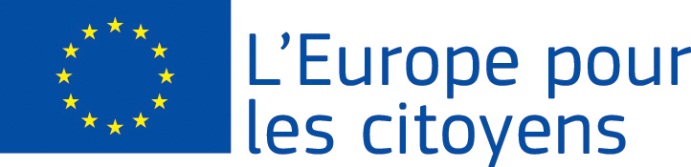 Projekt „Wzmocnienie solidarności i tożsamości europejskiej poprzez aktywną współpracę partnerską w oparciu o wartości i zasady Unii Europejskiej” został sfinansowany przez Unię Europejską w ramach programu „Europa dla obywateli”Dotyczy u 2.1 - Działanie Partnerstwo miastDotyczy u 2.1 - Działanie Partnerstwo miastUdział: projekt umożliwił spotkanie 120 obywateli, z których 70 pochodziło z miasta Melykut (Węgry), 50 z miasta  Kamionka Wielka. (Polska) itd.Miejsce/Daty: spotkanie odbyło się w Kamionce Wielkiej (Polska) w dniach od 18/06/2018 do 22/06/2018Krótki opis:Dzień 18/06/2018 – poświęcono na uroczyste przywitanie naszych węgierskich przyjaciół przez Wójta Gminy oraz Przewodniczącego Rady Gminy Kamionka Wielka. Całość rozpoczęła się około godziny 15.30 spotkaniem powitalnym, w którym uczestniczyli także przedstawiciele kultury i sztuki, przedsiębiorcy i mieszkańcy gminy. Następnym punktem były warsztaty dotyczące koncepcji kampanii „Zjednoczeni w UE” – etap I, a po nich wykład dotyczący dialogu interkulturalnego w UE – remedium na stygmatyzm i mowę nienawiści, debata z eurosceptykami – nasze osiągnięcia w UE. Czy Polska osiągnie sama więcej?, a także ćwiczenia imigrant w mojej gminie – jak mogę pomóc oraz warsztaty: jak przeciwdziałać dyskryminacji imigrantów. Dzień 19/06/2018 - poświęcono na spotkanie dotyczące szkolenia z funduszy UE w naszych gminach, gdzie zostały zaprezentowane wybrane projekty oraz rozpoczęła się dyskusja – Polexit? – jaką przyszłość ma integracja w ramach UE. Dalszą częścią planu była debata z eurosceptykami dotycząca pytania czy UE zagraża suwerenności Polski?, potem odbyły się warsztaty jak mogę wpływać na przyszłość UE w mojej gminie?, dyskusja dlaczego solidarność krajów UE jest tak ważna? oraz ćwiczenia jak pomóc osobom marginalizowanym w mojej gminie, a także warsztaty związane z koncepcją kampanii „Zjednoczeni w UE” – etap II.  Dzień 20/06/2018 – poświęcono na spotkanie, na którym odbyła się dyskusja na temat - czy wszyscy mamy równe szanse w UE i będziemy je mieli w przyszłości?, debata z eurosceptykami – Polska tylko dla Polaków? Nie dla UE!. Po tej debacie odbyły się ćwiczenia dotyczące imigrantów w moim sąsiedztwie. W dalszej kolejności nastąpiła prezentacja sztuki lokalnej, a później dyskusja związana ze skutkami kryzysu solidarności UE.Dzień 21/06/2018 – poświęcono na ćwiczenia dotyczące zagadnienia imigrant w szkole i w pracy – jak mogę pomóc? prezentacja sztuki lokalnej: warsztaty hafciarstwa, a po nich debata z eurosceptykami – jestem obywatelem Polski a nie UE.Dzień 22/06/2018 – poświęcono na rozmowę o współpracy z samorządem. Następnie odbyła się dyskusja „Przyszłość UE w oczach mieszkańców naszych gmin”, warsztaty: „Europejski Korpus Solidarności – nowe perspektywy dla młodzieży”, „Polak Węgier dwa bratanki – planowanie wspólnych projektów ze środków UE”, podpisanie porozumienia o utworzeniu Centrum wspólnych projektów partnerskich.                                                                                                                                                                                            Wójt Gminy       mgr Kazimierz SiedlarzUdział: projekt umożliwił spotkanie 120 obywateli, z których 70 pochodziło z miasta Melykut (Węgry), 50 z miasta  Kamionka Wielka. (Polska) itd.Miejsce/Daty: spotkanie odbyło się w Kamionce Wielkiej (Polska) w dniach od 18/06/2018 do 22/06/2018Krótki opis:Dzień 18/06/2018 – poświęcono na uroczyste przywitanie naszych węgierskich przyjaciół przez Wójta Gminy oraz Przewodniczącego Rady Gminy Kamionka Wielka. Całość rozpoczęła się około godziny 15.30 spotkaniem powitalnym, w którym uczestniczyli także przedstawiciele kultury i sztuki, przedsiębiorcy i mieszkańcy gminy. Następnym punktem były warsztaty dotyczące koncepcji kampanii „Zjednoczeni w UE” – etap I, a po nich wykład dotyczący dialogu interkulturalnego w UE – remedium na stygmatyzm i mowę nienawiści, debata z eurosceptykami – nasze osiągnięcia w UE. Czy Polska osiągnie sama więcej?, a także ćwiczenia imigrant w mojej gminie – jak mogę pomóc oraz warsztaty: jak przeciwdziałać dyskryminacji imigrantów. Dzień 19/06/2018 - poświęcono na spotkanie dotyczące szkolenia z funduszy UE w naszych gminach, gdzie zostały zaprezentowane wybrane projekty oraz rozpoczęła się dyskusja – Polexit? – jaką przyszłość ma integracja w ramach UE. Dalszą częścią planu była debata z eurosceptykami dotycząca pytania czy UE zagraża suwerenności Polski?, potem odbyły się warsztaty jak mogę wpływać na przyszłość UE w mojej gminie?, dyskusja dlaczego solidarność krajów UE jest tak ważna? oraz ćwiczenia jak pomóc osobom marginalizowanym w mojej gminie, a także warsztaty związane z koncepcją kampanii „Zjednoczeni w UE” – etap II.  Dzień 20/06/2018 – poświęcono na spotkanie, na którym odbyła się dyskusja na temat - czy wszyscy mamy równe szanse w UE i będziemy je mieli w przyszłości?, debata z eurosceptykami – Polska tylko dla Polaków? Nie dla UE!. Po tej debacie odbyły się ćwiczenia dotyczące imigrantów w moim sąsiedztwie. W dalszej kolejności nastąpiła prezentacja sztuki lokalnej, a później dyskusja związana ze skutkami kryzysu solidarności UE.Dzień 21/06/2018 – poświęcono na ćwiczenia dotyczące zagadnienia imigrant w szkole i w pracy – jak mogę pomóc? prezentacja sztuki lokalnej: warsztaty hafciarstwa, a po nich debata z eurosceptykami – jestem obywatelem Polski a nie UE.Dzień 22/06/2018 – poświęcono na rozmowę o współpracy z samorządem. Następnie odbyła się dyskusja „Przyszłość UE w oczach mieszkańców naszych gmin”, warsztaty: „Europejski Korpus Solidarności – nowe perspektywy dla młodzieży”, „Polak Węgier dwa bratanki – planowanie wspólnych projektów ze środków UE”, podpisanie porozumienia o utworzeniu Centrum wspólnych projektów partnerskich.                                                                                                                                                                                            Wójt Gminy       mgr Kazimierz SiedlarzDotyczy u 2.2 – Działanie Sieci miast2.3 Działanie Projekty społeczeństwa obywatelskiegoaraz Komponent u 1: Pamięć europejskaDotyczy u 2.2 – Działanie Sieci miast2.3 Działanie Projekty społeczeństwa obywatelskiegoaraz Komponent u 1: Pamięć europejskaW ramach tego projektu zrealizowano … wydarzeń:Wydarzenie 1 Udział: Projekt umożliwił spotkanie … obywateli, z których … pochodziło z miasta … (kraj), … z miasta …. (kraj) itd.Miejsce/Data: Wydarzenie miało miejsce w … (miasto, kraj)  w dniach od dd/mm/rrrr  do  dd/mm/rrrrKrótki opis: Spotkanie poświęcono na …Wydarzenie 2Udział: Projekt umożliwił spotkanie … obywateli, z których … pochodziło z miasta … (kraj), … z miasta …. (kraj) itd.Miejsce/Data: Wydarzenie miało miejsce w … (miasto, kraj) w dniach od dd/mm/rrrr  do  dd/mm/rrrrKrótki opis: Spotkanie poświęcono na …Wydarzenie 3Udział: Projekt umożliwił spotkanie … obywateli, z których … pochodziło z miasta … (kraj), … z miasta …. (kraj) itd.Miejsce/Data: Wydarzenie miało miejsce w … (miasto, kraj) w dniach od dd/mm/rrrr  do  dd/mm/rrrrKrótki opis: Spotkanie poświęcono na …Wydarzenie 4, 5 itd.W ramach tego projektu zrealizowano … wydarzeń:Wydarzenie 1 Udział: Projekt umożliwił spotkanie … obywateli, z których … pochodziło z miasta … (kraj), … z miasta …. (kraj) itd.Miejsce/Data: Wydarzenie miało miejsce w … (miasto, kraj)  w dniach od dd/mm/rrrr  do  dd/mm/rrrrKrótki opis: Spotkanie poświęcono na …Wydarzenie 2Udział: Projekt umożliwił spotkanie … obywateli, z których … pochodziło z miasta … (kraj), … z miasta …. (kraj) itd.Miejsce/Data: Wydarzenie miało miejsce w … (miasto, kraj) w dniach od dd/mm/rrrr  do  dd/mm/rrrrKrótki opis: Spotkanie poświęcono na …Wydarzenie 3Udział: Projekt umożliwił spotkanie … obywateli, z których … pochodziło z miasta … (kraj), … z miasta …. (kraj) itd.Miejsce/Data: Wydarzenie miało miejsce w … (miasto, kraj) w dniach od dd/mm/rrrr  do  dd/mm/rrrrKrótki opis: Spotkanie poświęcono na …Wydarzenie 4, 5 itd.